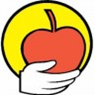 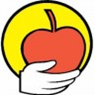 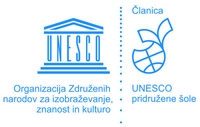 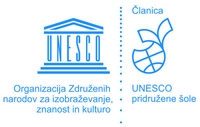 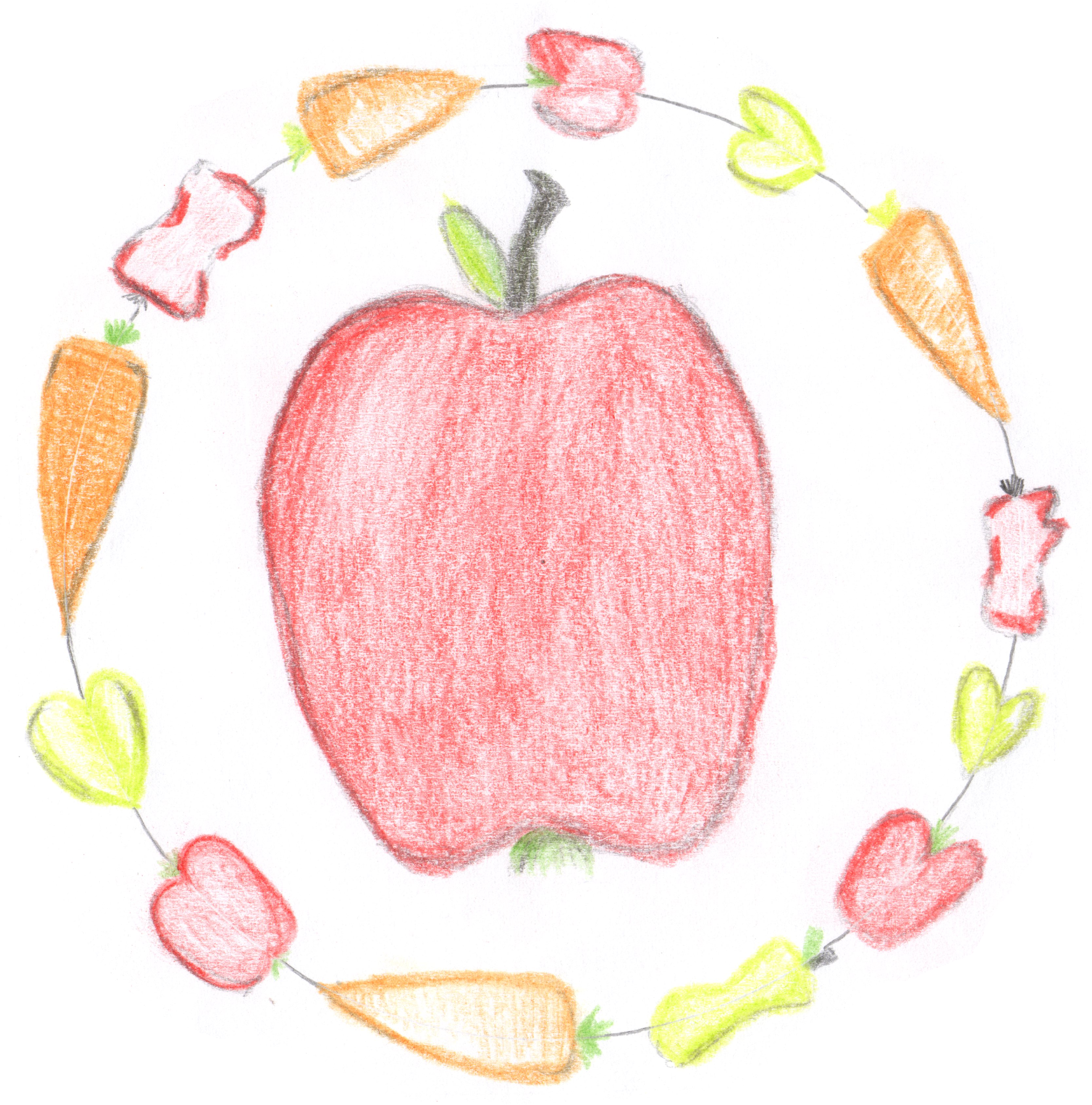 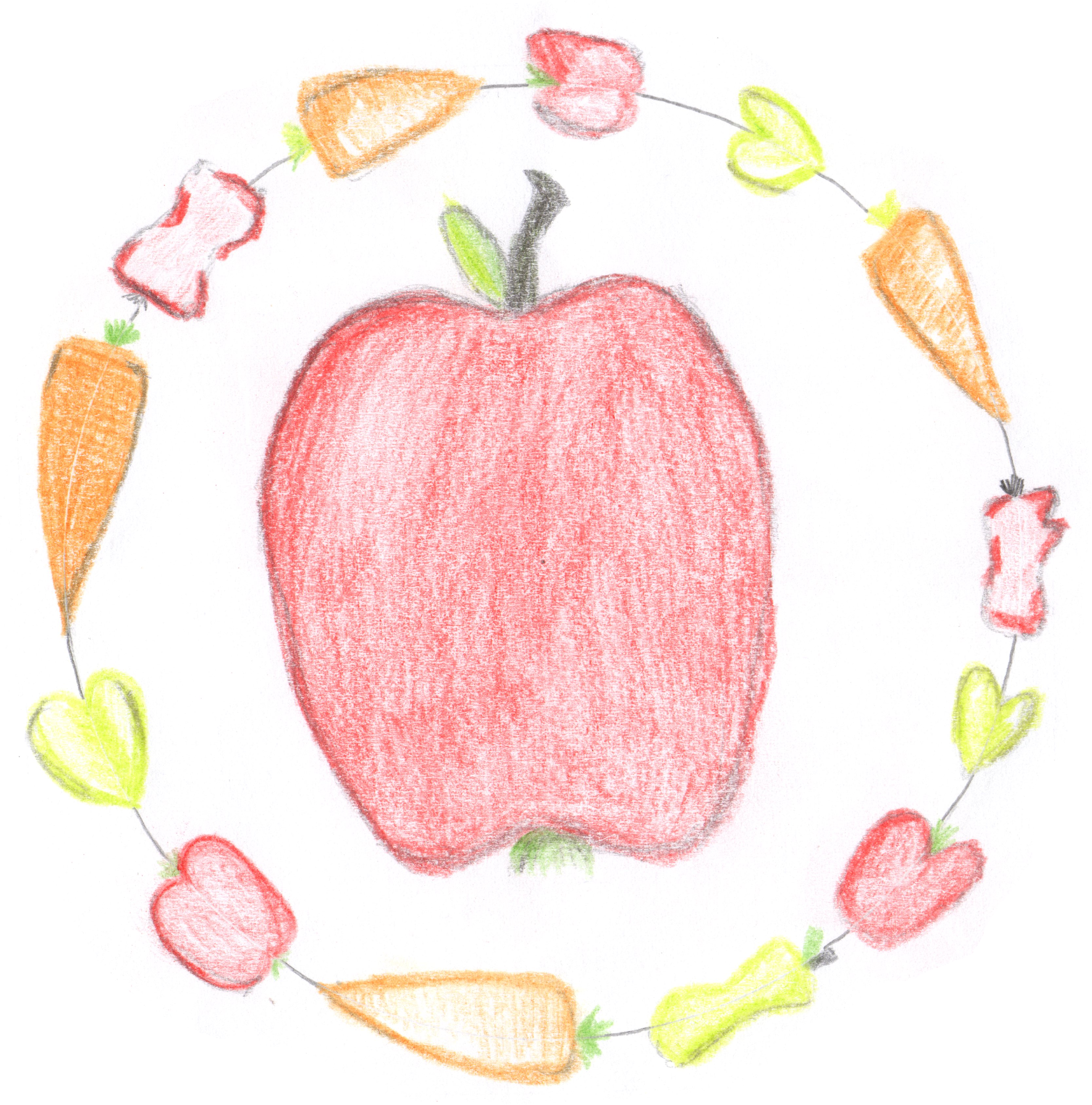 VABILOOsnovna šola Leskovec pri Krškem vas vabi, da se v šolskem letu 2023/24 pridružite projektu IZBOLJŠAJMO ODNOS DO HRANE.V dobi, ko je hrane včasih na pretek, se dogaja, da otroci z njo ne znajo več smotrno ravnati. Povečuje se količina odpadne hrane, na drugi strani pa so nekateri lačni. Učence bi radi izobrazili o tem, kako ravnati s hrano, kam z odpadno hrano in kam s hrano, ki ostane nerazdeljena. Želimo jih ozaveščati o količini odpadne hrane, za katero si želimo, da bi je bilo čim manj, zato lahko sami zmanjšajo količino odpadkov in smotrno sooblikujejo jedilnike. Projekt bo potekal skozi celotno šolsko leto. Primeren je za vrtce, otroke osnovnih šol in dijake srednjih šol. Prijavljene šole lahko sodelujejo v projektu na daljavo.Cilji projekta:uzavestiti pomen uravnotežene prehrane naučiti učence oceniti svoje (količinske) potrebe po hranizmanjšati količino odpadne hranekoristno razdeliti nerazdeljeno hranorazvijati odnos do hrane pri učencih, ki imajo brezplačno kosilorazumeti in spoštovati prehranjevalne navade različnih narodov in skupnostispreminjati sebe in svoj pogled na ravnanje s hranorazviti kritičen odnos do sporočil na embalaži (bio, eko, brez sladkorja, brez glutena, …)spodbujati učence h kulturnemu uživanju hranePotek dela:Prijava na projekt do 30. septembra 2023.Šola izvaja dejavnosti, povezane s projektom, med šolskim letom 2023/2024.Do 31. 5. 2024 sodelujoča šola pošlje kratko poročilo (opis projekta, potek in vsebina) in izdelke (fotografije, skenirani izdelki, literarni izdelki …)Nekaj predlogov dejavnosti:beleženje količine odpadne hrane 1 teden (1 mesec …) in analiza vzrokov za povečanje (zmanjšanje) odpadkovpogovor o razporeditvi hrane po svetu in lakotipovabilo in srečanje z misijonarjem ali osebo, ki je bila v svetu soočena z lakotopovabilo in srečanje s prostovoljci ali osebo, ki pomaga lačnim v domačem krajurazgovor in izdelava načrta, komu bi lahko pomagali z nerazdeljeno hrano, ki ostane v šoli in kakospoznavanje prehranjevalnih navad različnih narodov in skupnosti in kako to vpliva na zavrženo hranolikovno ustvarjanje na temo hrane in odpadkovzbiranje receptov, kako porabiti neuporabljene ostanke hranepriprava jedi iz neuporabljenih ostankov hranedegustacija izdelkov proizvajalcev lokalno pridelane hrane (sir, jogurt, mleko, …)oblikovati smernice za ravnanje s hrano pri malici in kosilupriprava pogrinjkov za vsakdan in za praznikepredstavitev kuhinj različnih narodnosti, katerih učenci obiskujejo vašo šoloPotrdilo za sodelovanje dobijo šole in mentorji, ki pošljejo končno poročilo.Prijave pošljite do 30. septembra 2023, poročila pa do 31. maja 2024 na elektronski naslov: damjana.asic.marn@guest.arnes.siKoordinatorica projekta: 							Ravnateljica:Damjana Marn							               Jožica RepšePRIJAVNICAROK ZA PRIJAVO: 30. 9. 2023PRIJAVNICO pošljete na: damjana.asic.marn@guest.arnes.siPOROČILOKratka evalvacija:Izdelki:ŠOLA:NASLOV:IME IN PRIIMEK VODJE PROJEKTA:EMŠO VODJE PROJEKTA:(potrebna za izdajo potrdila)E-NASLOV:TELEFON:ŠTEVILO SODELUJOČIH UČENCEV PO RAZREDIH (ODDELKIH):ŠOLA:NASLOV:IME IN PRIIMEK VODJE PROJEKTA:EMŠO VODJE PROJEKTA:(potrebna za izdajo potrdila)E-NASLOV:TELEFON:ŠTEVILO SODELUJOČIH UČENCEV PO RAZREDIH (ODDELKIH):ŠTEVILO SODELUJOČIH UČENCEV PO RAZREDIH (ODDELKIH):Število otrok / dijakov:Mentor(ica):